附件2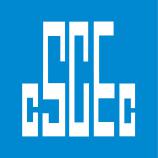 中国建筑项目管理表格中国建筑项目管理表格中国建筑项目管理表格中国建筑项目管理表格中国建筑项目管理表格项目概况项目概况项目概况项目概况项目概况项目概况项目概况项目概况项目概况项目概况项目名称泰安宁阳碧桂园一期一标段工程泰安宁阳碧桂园一期一标段工程泰安宁阳碧桂园一期一标段工程泰安宁阳碧桂园一期一标段工程泰安宁阳碧桂园一期一标段工程泰安宁阳碧桂园一期一标段工程一、主要建设概况描述一、主要建设概况描述一、主要建设概况描述一、主要建设概况描述一、主要建设概况描述一、主要建设概况描述一、主要建设概况描述工程名称泰安宁阳碧桂园一期一标段工程泰安宁阳碧桂园一期一标段工程泰安宁阳碧桂园一期一标段工程泰安宁阳碧桂园一期一标段工程工程地点山东省泰安市宁阳县建设方宁阳国投碧桂园房地产开发有限公司宁阳国投碧桂园房地产开发有限公司宁阳国投碧桂园房地产开发有限公司宁阳国投碧桂园房地产开发有限公司设计单位广东博意建筑设计院有限公司监理单位山东泰山工程项目管理有限公司山东泰山工程项目管理有限公司山东泰山工程项目管理有限公司山东泰山工程项目管理有限公司总承包单位中国建筑第二工程局有限公司北方公司工程类型住宅住宅住宅住宅住宅住宅投资性质其他其他其他其他其他其他主要用途住宅、商业等住宅、商业等住宅、商业等住宅、商业等住宅、商业等住宅、商业等结构类型剪力墙剪力墙剪力墙剪力墙剪力墙剪力墙占地面积（㎡）62853㎡62853㎡62853㎡62853㎡62853㎡62853㎡建筑面积105115㎡105115㎡105115㎡105115㎡105115㎡105115㎡建筑高度82.3m82.3m82.3m82.3m82.3m82.3m建筑层数18、23、24、25层18、23、24、25层建筑层高建筑层高2.95/3.15m2.95/3.15m总工期614天614天614天614天614天614天开工日期2018.9.92018.9.92018.9.9竣工日期竣工日期2020.5.15二、主要建筑概况描述二、主要建筑概况描述二、主要建筑概况描述二、主要建筑概况描述二、主要建筑概况描述二、主要建筑概况描述二、主要建筑概况描述主要建设2栋18F住宅、1栋23F住宅、3栋24F住宅、1栋25F住宅及配套商业公建等设施；地下为一层车库，建筑高度最高为82.3米主要建设2栋18F住宅、1栋23F住宅、3栋24F住宅、1栋25F住宅及配套商业公建等设施；地下为一层车库，建筑高度最高为82.3米主要建设2栋18F住宅、1栋23F住宅、3栋24F住宅、1栋25F住宅及配套商业公建等设施；地下为一层车库，建筑高度最高为82.3米主要建设2栋18F住宅、1栋23F住宅、3栋24F住宅、1栋25F住宅及配套商业公建等设施；地下为一层车库，建筑高度最高为82.3米主要建设2栋18F住宅、1栋23F住宅、3栋24F住宅、1栋25F住宅及配套商业公建等设施；地下为一层车库，建筑高度最高为82.3米主要建设2栋18F住宅、1栋23F住宅、3栋24F住宅、1栋25F住宅及配套商业公建等设施；地下为一层车库，建筑高度最高为82.3米主要建设2栋18F住宅、1栋23F住宅、3栋24F住宅、1栋25F住宅及配套商业公建等设施；地下为一层车库，建筑高度最高为82.3米